               ALLEGATO C										DOCUMENTO TECNICO DI CUI ALL’ART. 9                     LETTERA  D)  DELL’AVVISO  PUBBLICO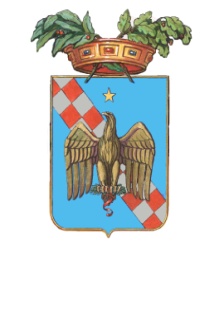 LIBERO CONSORZIO COMUNALE DI RAGUSASettore 1 - Polizia Provinciale- Risorse Umane-Servizi Socio-AssistenzialiU.O.C. 3Allegato C (NON SCRIVERE A MANO FAC-SIMILE DA RIPRODURRE SU CARTA INTESTATA DEL SOGGETTO PROPONENTE)ELENCO PER LA PRODUZIONE DEL DOCUMENTO TECNICO DI CUI ALL’ART. 9 LETTERA  D)  DELL’ AVVISO PUBBLICO PER L'ACCREDITAMENTO,  DI ORGANISMI PRESSO L’ALBO DEL LIBERO CONSORZIO COMUNALE DI RAGUSA, AL FINE DI CONSENTIRE LA SCELTA DELL’ORGANISMO EROGATORE DEL SERVIZIO DI ASSISTENZA ALL’AUTONOMIA E ALLA COMUNICAZIONE  E IL TRASPORTO, PER IL DIRITTO ALLO STUDIO, ALL’AUTONOMIA E ALL’INCLUSIONE SCOLASTICA DEGLI ALUNNI E DELLE ALUNNE CON DISABILITÀ GRAVE  E DEI SERVIZI INTEGRATIVI, AGGIUNTIVI E MIGLIORATIVI IN FAVORE DEGLI ALUNNI CON DISABILITÀ GRAVISSIMA  (ART. 41 L.R. 9/2021) “TRIENNIO 2023/2026 RINNOVABILE PER IL BIENNIO 2026/2028Il documento andrà sviluppato in massimo 12 cartelle A4 e dovrà contenere un indice e i seguenti punti di cui  all’ art. 9 lettera D dell’Avviso Pubblico:breve presentazione dell’Organismo;modalità di contenimento del turn over;modalità di sostituzione del personale assente che assicuri sempre l’erogazione del servizio attività annuale di formazione del personale, sistema di valutazione della qualità dei servizi, procedure di gestione dei reclami e gestione del disservizio, nella quale sono presentati e descritti i servizi offerti e i dati tecnici qualitativi;strumenti di informazione e comunicazione con l’utenza;metodologia per la rilevazione dei bisogni dell’utente.In fedefirma 